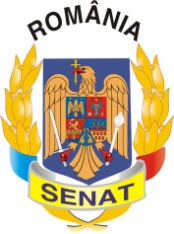 Comisia pentru Privatizare și Administrarea                  Activelor Statului    PROCES VERBALal şedinţei Comisiei din data de 28.11.2013Comisia pentru privatizare şi administrarea activelor statului, condusă de domnul senator Mircea Banias, şi-a desfăşurat lucrările în ziua de 28.11.2013. Preşedintele Comisiei a constatat că există cvorum pentru începerea şedinţei.Membrii Comisiei au aprobat următoarea ordine de zi:Propunere legislativă privind trecerea canalului şi barajului de pe pârâul Buşmei din domeniul public al statului şi din administrarea Regiei Naţionale a Pădurilor - Romsilva, Direcţia Silvică Neamţ, în domeniul public al Comunei Farcaşa şi în administrarea Consiliului Local al Comunei Farcaşa, Judeţul Neamţ (L632/2013)Diverse.La punctul 1 pe ordinea de zi s-a discutat Propunerea legislativă privind trecerea canalului şi barajului de pe pârâul Buşmei din domeniul public al statului şi din administrarea Regiei Naţionale a Pădurilor - Romsilva, Direcţia Silvică Neamţ, în domeniul public al Comunei Farcaşa şi în administrarea Consiliului Local al Comunei Farcaşa, Judeţul Neamţ.Propunerea legislativă reglementează trecerea canalului şi barajului de pe pârâul Buşmei din domeniul public al statului şi din administrarea Regiei Naţionale a Pădurilor - Romsilva, Direcţia Silvică Neamţ, în domeniul public al Comunei Farcaşa şi în administrarea Consiliului Local al Comunei Farcaşa, Judeţul Neamţ.	Potrivit expunerii de motive, prin această trecere în domeniul public al comunei Farcașa se urmărește ca autoritatea publică locală să poată interveni în reabilitarea canalului și barajului de pe pârâul Buşmei care, în prezent, se află intr-un stadiu avansat de degradare și nu mai protejează gospodăriile locuitorilor din zonă.Regia Naţională a Pădurilor – Romsilva a transmis un punct de vedere referitor la această propunere legislativă în care precizează că barajul de pe pârâul Bușmei cât și canalul sunt situate pe terenuri din domeniul public al Comunei Fărcașa, din afara fondului forestier național.La lucrările comisiei a participat din partea Ministerului Mediului şi Schimbărilor Climatice – Departamentul pentru Ape, Păduri și Piscicultură dl. Gelu Puiu, secretar de stat. Dl secretar de stat Gelu Puiu a prezentat membrilor comisiei punctul de vedere al Ministerului, care nu susţine această inițiativă legislativă.Consiliul Legislativ avizează favorabil propunerea legislativa.Membrii Comisiei pentru privatizare şi administrarea activelor statului au hotărât, cu majoritate de voturi, să adopte aviz negativ.           PREȘEDINTE,                                                                        SECRETAR,          Mircea Banias        			                                         Valentin Calcan